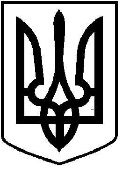 ЧОРТКІВСЬКА    МІСЬКА    РАДАВИКОНАВЧИЙ КОМІТЕТР І Ш Е Н Н Я (ПРОЄКТ)______________2022 року 						№  ______Про запровадження системиенергоменеджменту та енергомоніторингув бюджетній сферім. Чортків          З метою забезпечення ефективного використання паливно-енергетичних ресурсів у бюджетній сфері міста Чорткова, реалізації рішення міської ради від 30 березня 2016 № 169 «Про приєднання до Європейської ініціативи «Угода мерів», на виконання Постанови  Кабінету  Міністрів  України  від  23.12.2021  №  1460  “Про впровадження систем енергетичного менеджменту» та Програми енергоефективних заходів в бюджетних установах Чортківської міської ради на 2021-2024 роки, враховуючи вимоги  національного стандарту ДСТУ ISO 50001:2020 «Енергозбереження. Системи енергетичного менеджменту. Вимоги та настанова щодо використання (ISO 50001:2018, IDT)», керуючись Законом України «Про енергетичну ефективність», ст. 40 Закону України «Про місцеве самоврядування в Україні», виконком міської радиВИРІШИВ: 1. Затвердити Положення про запровадження системи енергоменеджменту та енергомоніторингу в бюджетній сфері м. Чорткова згідно з додатком 1.2. Відповідальним за запровадження в місті Чорткові системи енергоменеджменту та здійснення моніторингу споживання енергоносіїв об’єктами бюджетної сфери, що фінансуються за рахунок коштів міської ради, комунальними установами, підприємствами та організаціями визначити відділ муніципального розвитку та енергоменеджменту Чортківської міської ради . 3. Керівникам виконавчих органів Чортківської міської ради, комунальних установ, підприємств та організацій, які укладають договори на надання (відшкодування) житлово-комунальних послуг:3.1. Призначити осіб, відповідальних за впровадження енергоменеджменту та здійснення енергомоніторингу.3.2. Забезпечити запровадження системи енергоменеджменту та енергомоніторингу згідно з Положенням. 4. Рішення виконавчого комітету Чортківської міської ради № 483 від 23.11.2016 р. вважити таким, що втратило чинність.5. Контроль за виконанням даного рішення залишаю за собою.Заступник міського головиз питань діяльностівиконавчих органів міської ради                                                  Віктор ГУРИН     В. ГурінН. ЗаяцьЯ. БондаренкоМ. ФаріонДодаток 1до рішення виконавчого комітетувід «___» _________ 2022 № ___ПОЛОЖЕННЯпро запровадження системи енергоменеджменту та енерго-моніторингув бюджетній сфері м. Чортків1. Загальні положення1.1. Метою затвердження Положення про запровадження системи енергоменеджменту та енергомоніторингу в бюджетній сфері м. Чорткова (далі – Положення) є формування комплексного підходу щодо ефективного впровадження енергетичного менеджменту та налагодження ефективної роботи з інформаційною системою моніторингу споживання паливно-енергетичних ресурсів на об’єктах бюджетної сфери міста Чорткова (далі – інформаційна система моніторингу).1.2. Положення розроблено відповідно до діючих стандартів з енергозбереження в Україні та встановлює вимоги до керівників та фахівців бюджетних установ щодо підтримання та покращання процедур енергетичного моніторингу, що дозволяють впровадити системний підхід для забезпечення постійного підвищення енергетичних параметрів, ефективності використання енергетичних ресурсів та енергозбереження на об’єктах бюджетної сфери міста.1.3. У цьому Положенні терміни вживаються у наступному значенні:енергетичний менеджмент – процес управління енергоресурсами, спрямований на забезпечення їх раціонального та ефективного використання;енергоменеджер – особа, призначена керівником відповідальною за збір інформації про стан споживання енергоресурсів на закріплених за нею об’єктах;енергоменеджер міста – особа, призначена міським головою Чортківської міської ради відповідальною за збір та узагальнення інформації про стан споживання енергоресурсів об’єктами бюджетної сфери міста Чорткова;енергетичний моніторинг – сукупність заходів, спрямованих на безперервне відстеження за споживанням енергоносіїв об’єктами бюджетної сфери з метою систематизації інформації, виявлення невідповідностей або порушень, визначення пріоритетних заходів з енергозбереження;енергоефективність – ефективне (раціональне) використання енергетичних ресурсів, тобто використання меншої кількості енергії для забезпечення того ж рівня енергетичного забезпечення об’єктів бюджетної сфери;інформаційна система моніторингу споживання паливно-енергетичних ресурсів на об’єктах бюджетної сфери міста Чорткова (інформаційна система моніторингу) – електронний програмний продукт, який використовується енергоменеджерами для внесення інформації про споживання об’єктами бюджетної сфери паливно-енергетичних ресурсів;об’єкт бюджетної сфери – будівля, приміщення, що утримуються за рахунок коштів міського бюджету або за рахунок коштів комунальних установ, підприємств і організацій та відповідно на які витрачаються паливно-енергетичні ресурси;процес вимірювання – сукупність операцій, які дають змогу визначити значення обсягів використання енергетичних ресурсів;прилади обліку, за допомогою яких здійснюється контроль за споживанням енергоносіїв на об’єктах бюджетної сфери міста Чорткова:- лічильники газу;- лічильники холодної води;- лічильники теплової енергії;- лічильники електроенергії;- термометри для виміру температури зовнішнього та внутрішнього повітря.Всі прилади обліку, за допомогою яких здійснюється контроль споживання енергоносіїв, повинні бути сертифіковані на території України відповідно до чинного законодавства.паливно-енергетичні ресурси – сукупність всіх природних і перетворених видів палива та енергії, які використовуються в національному господарстві;раціональне використання паливно-енергетичних ресурсів – досягнення максимальної ефективності використання паливно-енергетичних ресурсів при існуючому рівні розвитку техніки та технології і одночасному зниженні техногенного впливу на навколишнє природне середовище.1.4. Дія цього Положення розповсюджується на:- керівників виконавчих органів Чортківської міської ради, комунальних установ, підприємств та організацій, які укладають договори на надання (відшкодування) житлово-комунальних послуг;- енергоменеджерів, призначених керівниками виконавчих органів Чортківської міської ради, комунальних установ, підприємств та організацій;- відділ муніципального розвитку та енергоменеджментуЧортківської міської ради.1.5. Застосування в роботі цього Положення дозволить забезпечити повне та якісне наповнення інформаційної системи моніторингу необхідними показниками, проведення детального аналізу використання енергетичних ресурсів на об’єктах бюджетної сфери міста Чорткова, сприятиме ефективному впровадженню заходів з енергозбереження та реалізації енергоефективних проєктів у місті.2. Функціонування системи енергоменеджменту та енергомоніторингув м. Чорткові Безперервне функціонування системи енергоменеджменту та енергомоніторингу в м. Чорткові включає оперативний контроль та аналіз показників енергоефективності, а також моніторинг реалізації енергоефективних проєктів. Для досягнення мети застосування процедури моніторингу на відповідальних осіб покладено функціональні обов’язки, зокрема:2.1. Керівники виконавчих органів Чртківської міської ради, комунальних установ, підприємств та організацій:2.1.1. Організовують роботу підпорядкованого структурного підрозділу в частині ефективного споживання енергоносіїв та ведення енергомоніторингу.2.1.2. Призначають енергоменеджерів, відповідальних за збір та внесення до інформаційної системи моніторингу щоденної інформації про споживання енергоносіїв на об’єктах бюджетної сфери, а також за дотримання дисципліни їх споживання.Списки енергоменеджерів надаються у відділ муніципального розвитку та енергоменеджменту Чортківської міської ради із зазначенням необхідних реквізитів та контактів (назва структурного підрозділу, П.І.П/б, посада, номери стаціонарного та мобільного телефонів, електронна адреса).2.1.3. Забезпечують внесення відповідних змін та доповнень до посадових інструкцій призначених осіб, в частині виконання функцій енергоменеджерів, визначених даним Положенням.2.1.4. На період відсутності призначених енергоменеджерів, визначають осіб, які виконують їх обов’язки, таким чином забезпечуючи безперервність функціонування інформаційної системи моніторингу.2.1.5. Здійснюють контроль за допомогою інформаційної системи моніторингу за виконанням енергоменеджерами покладених функцій.2.1.6. Забезпечують робочі місця енергоменеджерів необхідним комп’ютерним обладнанням з доступом до мережі Інтернет для внесення відповідних даних щодо споживання паливно-енергетичних ресурсів до інформаційної системи моніторингу.2.1.7. Щомісячно проводять аналіз ефективності використання енергетичних ресурсів по відношенню до аналогічного періоду минулого року.2.1.8. При виявленні розбіжностей у виставлених рахунках до показників фактичного споживання енергетичних ресурсів проводять аналіз та перевірку і вживають заходи щодо усунення розбіжностей.2.1.9. На підставі щорічного звіту про споживання енергетичних ресурсів формують потребу в коштах на наступний рік.2.2. Енергоменеджери забезпечують:2.2.1. Облік лічильників енергоносіїв в будівлі(ях) та внесення відповідних даних до інформаційної системи моніторингу.2.2.2. Щоденне (в робочі дні тижня, з 9:00 до 10:00 години) зняття показників споживання енергетичних ресурсів з наявних приладів обліку (лічильників) та внесення їх до інформаційної системи моніторингу.2.2.3. Щоденний оперативний контроль за споживанням енергетичних ресурсів. У разі відхилення понад 10% від споживання за попередню добу, з’ясовує причину відхилення і інформує керівника бюджетної установи і енергоменеджера відділу муніципального розвитку та енергоменеджменту Чортківської міської ради.2.2.4. Щоденну фіксацію середньофактичної внутрішньої температури у приміщеннях будівлі(ях) під час опалювального періоду.2.2.5. На об’єктах бюджетної сфери, які самостійно укладають договори на надання (відшкодування) житлово-комунальних послуг, щомісячне проведення аналізу при наявності розбіжностей у виставлених рахунках з показниками фактичного споживання енергетичних ресурсів та вжиття заходів щодо їх усунення.2.2.6. Внесення щодо загальної кількості присутніх дітей (ДНЗ), учнів (школи), хворих (лікарні), відвідувачів (поліклініки, заклади культури тощо) та окремо кількості присутніх людей (разом із штатними працівниками).2.2.7. Щомісячну фіксацію даних про помісячні нормативи на паливно-енергетичні та водні ресурси.2.2.8. Щомісячну фіксацію даних щодо діючих тарифів на енергоносії.2.2.9. За результатами закриття звітних місяців, формування та надання керівнику звіту щодо фактичного споживання енергетичних ресурсів та відповідно до встановленого нормативу і при необхідності надання пояснення.2.2.10. Періодичні огляди підконтрольних об’єктів та визначення проблемних місць за результатами оглядів.2.2.11. Розроблення пропозицій щодо проведення заходів з енергозбереження.2.2.12. Енергоефективну експлуатацію високотехнологічного обладнання.2.2.13. Збір даних щодо дотримання вимог санітарно-гігієнічних нормативів в будівлях (приміщеннях).2.2.14. Ведення паспортів систем життєзабезпечення будівлі (опалення, електропостачання, водопостачання, вентиляції тощо).2.2.15. За результатами закриття звітних місяців формування та подання керівнику звіту щодо фактичного споживання енергетичних ресурсів та відповідно до встановленого нормативу.Енергоменеджери періодично проходять навчання з ефективної експлуатації будівлі.2.3. Відділ муніципального розвитку та енергоменеджменту Чортківської міської ради:2.3.1. Забезпечує функціонування інформаційної системи моніторингу.2.3.2. Здійснює контроль за допомогою інформаційної системи моніторингу за реальним споживанням паливно-енергетичних ресурсів на об’єктах бюджетної сфери міста Чорткова.2.3.3. Забезпечує загальний аналіз споживання енергетичних ресурсів, ефективності проведених енергозберігаючих заходів та реалізованих енергоефективних проєктів в розрізі розпорядників коштів, а у разі потреби по окремих будівлях чи приміщеннях об’єктів бюджетної сфери.2.3.4. На основі проведеного аналізу формує звіти.2.3.5. Готує матеріали для проведення нарад, заходів, семінарів з питань функціонування системи енергетичного менеджменту в місті Чорткові.2.3.6. Готує пропозиції та реалізовує заходи з енергозбереження на об’єктах бюджетної сфери міста Чорткова.2.3.7. При необхідності проводить обстеження, перевірки бюджетних організацій, комунальних установ та підприємств міста в частині використання паливно-енергетичних ресурсів.2.3.8. Забезпечує ведення реєстру енергоефективних проєктів.2.3.9. Проводить навчання енергоменеджерів в частині їх діяльності з обліку енергоресурсів та користування інформаційною системою моніторингу.3. Навчання енергоменеджерів 3.1. Навчання енергоменеджерів, відповідальних за впровадження системи енергоменеджменту та енергомоніторингу в бюджетній сфері міста  Чортків, спрямоване на підвищення якості професійних навиків, формування у них високого професіоналізму, майстерності, сучасного економічного мислення, вміння працювати та виконувати покладені на них обов’язки в нових економічних умовах, забезпечення на цій основі високої продуктивної праці та досягнення максимальної економії енергоресурсів.3.2. Навчання енергоменеджерів організовується фахівцями відділу муніципального розвитку та енергоменеджменту Чортківської міської ради.3.3. Навчання енергоменеджерівздійснюється відповідно до нормативно-правових актів у галузі енергоефективності.3.4. Навчання з питань економного енергоспоживання здійснюється:- в процесі впровадження системи енергетичного менеджменту періодично, але не рідше ніж 1 раз на рік;- після впровадження заходів з підвищення ефективності енергоспоживання. 4. Відповідальність 4.1. Відповідальність за організацію та дотримання виконавчими органами Чортківської міської ради, комунальними установами, підприємствами та організаціями вимог зазначеного Положення покладається на їх керівників.4.2. Керівники виконавчих органів Чортківської міської ради, комунальних установ, підприємств та організацій несуть дисциплінарну відповідальність за невиконання або неналежне виконання обов’язків, визначених пунктами 2.1.1-2.1.9 Положення.4.3. Енергоменеджери несуть дисциплінарну відповідальність за достовірність внесених до інформаційної системи моніторингу даних та належне виконання покладених обов’язків згідно з пунктами 2.2.1-2.2.15 Положення.Керуюча справами виконавчого комітету                                                                Наталія ЗАЯЦЬ 